Mailing met Excel adressen koppelenOpen een nieuw Word bestand in de menubalk: Klik op tabblad Verzendlijsten – Afdruk samenvoegen starten – Stapsgewijze wizard Afdruk samenvoegen aanklikkenVink E-mailen aanVolgende stap 2 van 6 (Documentindeling)Documentindeling wijzigen (indien nodig)Het huidige document gebruiken aangevinkt laten staanVolgende stap 3 van 6 (Adressenbestand ophalen/koppelen)Een bestaande lijst gebruiken – Bladeren (kan eventueel ook via Outlook contacten)In het dialoogvenster naar: (of via USB stick)Mijn documenten-Excel-Algemeen-Adressen voor etiketten.Klik in Tabel selecteren op: voorbeeld adressenbestand klik op OK 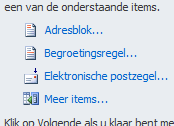 Volgende stap 4 van 6 (Bericht indelen)Schrijf de mail die alle personen behoren te krijgen Kies eventueel de BegroetingregelZet de cursor achter b.v. Geachte of Beste heer/mevrouw (op de 1e regel typen)klik op – Meer items. (zorg dat de cursor in het 1e regel staat)Voeg alle velden die relevant zijn een voor een in. 2x klik op itemBegin met de Voornaam en eindig eventueel met de Plaats.Elk item apart invoegen - zet spaties tussen de woorden en zet Adres en nr. op de volgende regel met Enter zo ook de Postcode en Plaats.Eventueel tekst opmaken of centreren. Volgende stap 5 van 6 (Gegevens controleren en eventueel wijzigen)klik bij Labelvoorbeeld op de 2 pijltjes naast geadresseerde 1 om te controleren of alle namen erin zittenBij Adressenlijst bewerken kunnen eventueel personen verwijderd worden door het vinkje links uit te vinkenDirect verwijderen kan ook via de knop Geadresseerde uitsluiten Volgende stap 6 van 6 samenvoeging voltooienKlik op: Elektronische post Kies de kolom van E-mailadressen – OK alles kan worden verzonden